  ЖК «София» от Мартынова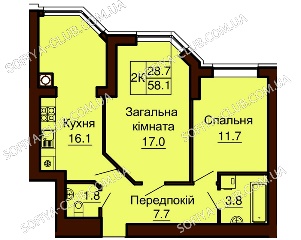 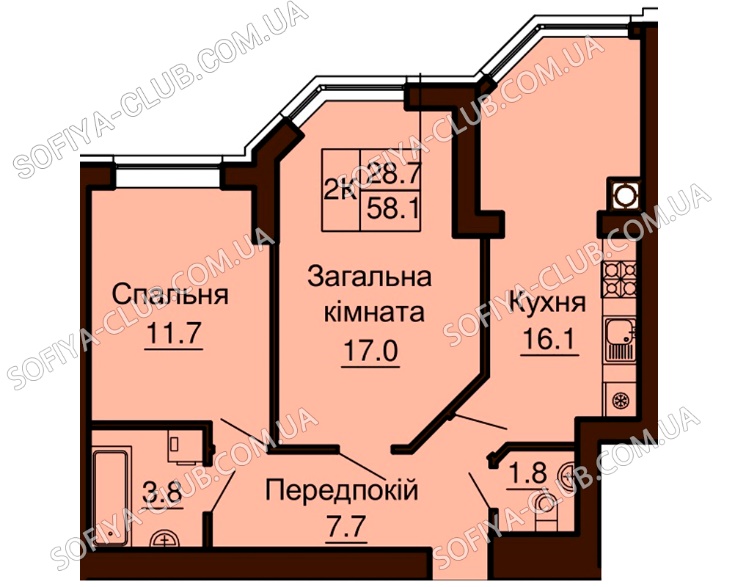 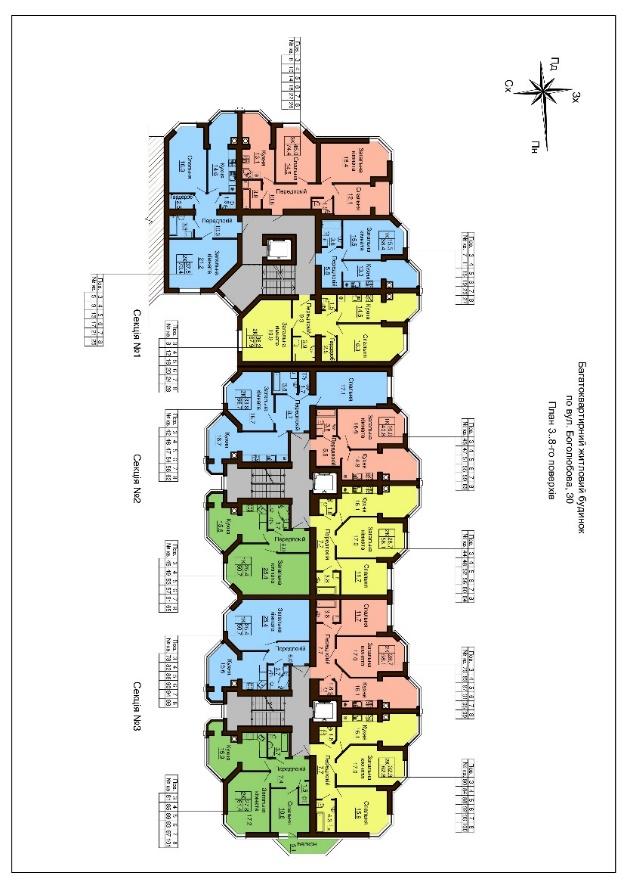 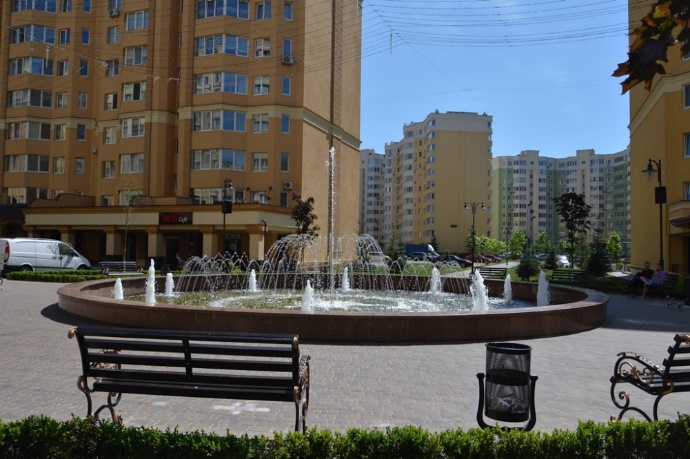 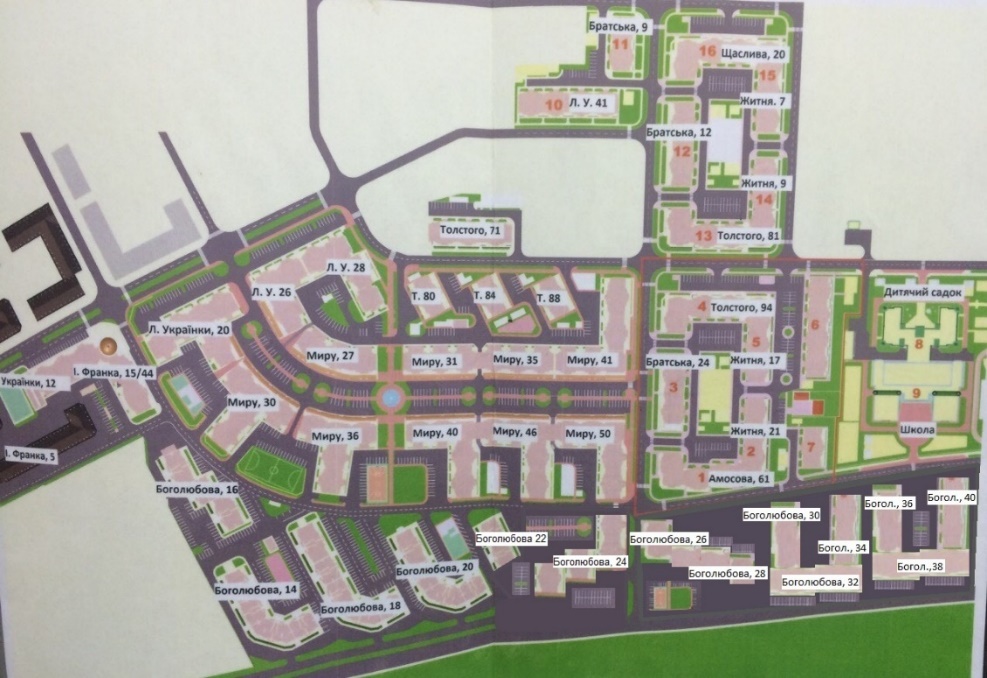 